Białogard, dnia ………………...............................................(imię i nazwisko)..............................................................................................(adres zamieszkania)…………………………….. (telefon kontaktowy)Burmistrz BiałogarduWNIOSEKO ZEZWOLENIE NA WYKREŚLENIE HIPOTEKI	Proszę o wydanie zezwolenia na wykreślenie przez Sąd Rejonowy w Białogardzie Wydział Ksiąg Wieczystych z prowadzonej przez ten Sąd księgi wieczystej Kw  nr ................... ustanowionej na rzecz Miasta Białogard hipoteki na nieruchomości opisanej w tej księdze wieczystej, obejmującej:lokal mieszkalny/użytkowy*) nr …… w budynku przy ulicy ……………………….. nr ……, stanowiący odrębną własność,*)nieruchomość gruntową niezabudowaną*) – zabudowaną budynkiem …………………….*) stanowiącą działkę nr …….…………. w obrębie …….……… położoną w Białogardzie przy ulicy ……………………………………………..,zabezpieczającej wierzytelność Miasta Białogard z tytułu:zwrotu kwoty równej udzielonej bonifikacie po jej waloryzacji, od ceny nieruchomości,*)zapłaty rozłożonej na raty niespłaconej części ceny nieruchomości,*)………………………………………………………………………………………………………………………………………………………….,(inny tytuł)wobec:wygaśnięcia wierzytelności zabezpieczonej tą hipoteką,*) zrzeczenia się przez Miasto zabezpieczenia hipotecznego bez wygaśnięcia wierzytelności.*)*) niepotrzebne skreśli							..……………………………………pis wnioskodawcy/ców/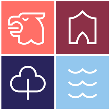 URZĄD MIASTA BIAŁOGARD ul. 1 Maja 18Wydział  Gospodarki Nieruchomościami tel.  943579156GN -1